Family Tree (4	Generation)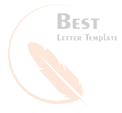 